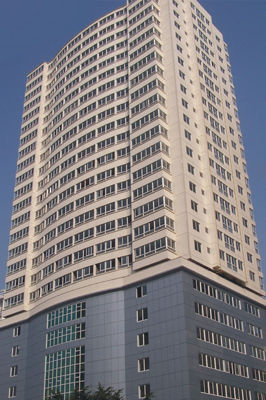 单组份氟碳实色外墙漆(详情请点击)产品型号 : SW4305产品概述 : 由耐侯性优良的单组份FEVE树脂，高性能丙烯酸树脂、颜填料、助剂制备的单组分涂料，用于各种建筑物外墙、屋顶及各种建材如PVC管的耐老化装饰保护。产品特性 : （1）有优良耐侯性、装饰性能（2）良好的耐洗刷性（3）防水防霉（4）施工方便物理参数 : 【光泽】20~80/60°【颜色】各色【固体含量】≥40.0%【比重】1.10~1.40g/L【闪点】（闭口）23℃【贮存期】存放于阴凉、干燥、通风处，有效贮存期为一年【理论涂布率】5~7平方米/公斤。详细介绍涂装工艺系统： 施 工 参 考：【表面处理】基材表面应干燥、清洁、平整、牢固、无油污【施工方法】可喷涂、刷涂、滚涂。【喷涂压力】3-5Kgf/cm2【喷嘴直径】重力式1.5-2.0mm【施工条件】施工温度（5-35）℃；空气相对湿度小于75%，避免在雨、雪、雾和大风天气条件下施工。【稀释剂及稀释比率】稀释剂为单组份氟碳专用稀释剂SF2320;稀释比率50%-60%（质量比），不可过度稀释。【干燥时间】表干时间≤30min，实干时间≤24h 主要技术参数：执行标准GB/T 9757-2001  合格品健康与安全：施工前应做好保护措施，施工现场应通风良好，避免皮肤和眼睛接触到涂料。若不慎溅入眼睛，应用大量清水冲洗，并及时就医；严禁将涂料倒入下水道或排水管中；本产品含有易燃物质，储存和施工中应远离明火，施工场合严禁吸烟。备 注：以上资料为实验和实践所得，仅供参考。涂层品名型号涂刷次数腻子氟碳专用找平腻子SH11051遍腻子氟碳专用抗裂腻子SH12021-2遍腻子氟碳专用光面腻子SH11031-2遍底涂单组份氟碳白底漆SH35111遍面漆单组份氟碳实色外墙漆SW43052遍罩面漆单组份氟碳罩面漆SW75051遍检验项目技术指标附着力（划格法）/级  ≤2耐水性/96h           ≤无异常耐碱性/48h           ≥无异常耐洗刷性/5000次通过耐人工老化/1000h无粉化、无龟裂、变色小